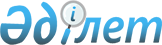 О внесении изменения в постановление Правительства Республики Казахстан от 5 декабря 1998 года N 1243
					
			Утративший силу
			
			
		
					Постановление Правительства Республики Казахстан от 28 декабря 2000 года N 1910. Утратило силу - постановлением Правительства РК от 27 декабря 2004 года N 1404



     В целях поддержки отечественных товаропроизводителей Правительство Республики Казахстан постановляет:






     1. Внести в постановление Правительства Республики Казахстан от 5 декабря 1998 года N 1243  
 P981243_ 
  "О введении ограничений на ввоз и вывоз отдельных товаров" (САПП Республики Казахстан, 1998 г., N 45, ст. 410) следующее изменение:



     в приложении 1 к указанному постановлению:



     в графе "Объем квоты по 31 декабря 2000 года" цифру "2000" заменить цифрой "2002".






     2. Настоящее постановление вступает в силу по истечении 30 дней со дня его опубликования.


     Первый заместитель




     Премьер-Министра




     Республики Казахстан

 

					© 2012. РГП на ПХВ «Институт законодательства и правовой информации Республики Казахстан» Министерства юстиции Республики Казахстан
				